Name ____________________       Class _____              Date __________Retail Buyer JobDirections: First, complete the Retail Buyer Job Comparison.  Find 3 different Retail Buyers jobs at three different companies.  Identify the type of store that is hiring (i.e. retail, department, boutique, etc.)  Then list the duties of the Retail Buyer. Second, prepare a summary of your findings of how the job duties are different. 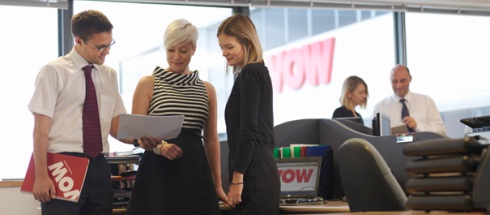 Retail Buyer Job ComparisonSummarize how the duties are different________________________________________________________________________________________________________________________________________________________________________________________________________________________________________________________________________________________________________________________________________________________________________________________________________________________________________________________________________________________________________________________________________________